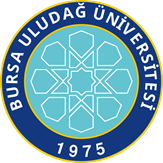 BURSA ULUDAĞ ÜNİVERSİTESİSAĞLIK BİLİMLERİ ENSTİTÜSÜ2023-2024 EĞİTİM ÖĞRETİM YILI DERS PLANLARI BURSA ULUDAĞ ÜNİVERSİTESİSAĞLIK BİLİMLERİ ENSTİTÜSÜ2023-2024 EĞİTİM ÖĞRETİM YILI DERS PLANLARI BURSA ULUDAĞ ÜNİVERSİTESİSAĞLIK BİLİMLERİ ENSTİTÜSÜ2023-2024 EĞİTİM ÖĞRETİM YILI DERS PLANLARI BURSA ULUDAĞ ÜNİVERSİTESİSAĞLIK BİLİMLERİ ENSTİTÜSÜ2023-2024 EĞİTİM ÖĞRETİM YILI DERS PLANLARI BURSA ULUDAĞ ÜNİVERSİTESİSAĞLIK BİLİMLERİ ENSTİTÜSÜ2023-2024 EĞİTİM ÖĞRETİM YILI DERS PLANLARI BURSA ULUDAĞ ÜNİVERSİTESİSAĞLIK BİLİMLERİ ENSTİTÜSÜ2023-2024 EĞİTİM ÖĞRETİM YILI DERS PLANLARI BURSA ULUDAĞ ÜNİVERSİTESİSAĞLIK BİLİMLERİ ENSTİTÜSÜ2023-2024 EĞİTİM ÖĞRETİM YILI DERS PLANLARI BURSA ULUDAĞ ÜNİVERSİTESİSAĞLIK BİLİMLERİ ENSTİTÜSÜ2023-2024 EĞİTİM ÖĞRETİM YILI DERS PLANLARI BURSA ULUDAĞ ÜNİVERSİTESİSAĞLIK BİLİMLERİ ENSTİTÜSÜ2023-2024 EĞİTİM ÖĞRETİM YILI DERS PLANLARI BURSA ULUDAĞ ÜNİVERSİTESİSAĞLIK BİLİMLERİ ENSTİTÜSÜ2023-2024 EĞİTİM ÖĞRETİM YILI DERS PLANLARI BURSA ULUDAĞ ÜNİVERSİTESİSAĞLIK BİLİMLERİ ENSTİTÜSÜ2023-2024 EĞİTİM ÖĞRETİM YILI DERS PLANLARI BURSA ULUDAĞ ÜNİVERSİTESİSAĞLIK BİLİMLERİ ENSTİTÜSÜ2023-2024 EĞİTİM ÖĞRETİM YILI DERS PLANLARI FR 1.1.1_02FR 1.1.1_02FR 1.1.1_02FR 1.1.1_02FR 1.1.1_02FR 1.1.1_02FR 1.1.1_02ANABİLİM/ ANASANAT DALIANABİLİM/ ANASANAT DALIANABİLİM/ ANASANAT DALIANABİLİM/ ANASANAT DALITranslasyonel Tıp Anabilim DalıTranslasyonel Tıp Anabilim DalıTranslasyonel Tıp Anabilim DalıTranslasyonel Tıp Anabilim DalıTranslasyonel Tıp Anabilim DalıTranslasyonel Tıp Anabilim DalıTranslasyonel Tıp Anabilim DalıTranslasyonel Tıp Anabilim DalıTranslasyonel Tıp Anabilim DalıTranslasyonel Tıp Anabilim DalıTranslasyonel Tıp Anabilim DalıTranslasyonel Tıp Anabilim DalıTranslasyonel Tıp Anabilim DalıTranslasyonel Tıp Anabilim DalıTranslasyonel Tıp Anabilim DalıTranslasyonel Tıp Anabilim DalıTranslasyonel Tıp Anabilim DalıTranslasyonel Tıp Anabilim DalıBİLİM/ SANAT DALI / PROGRAMIBİLİM/ SANAT DALI / PROGRAMIBİLİM/ SANAT DALI / PROGRAMIBİLİM/ SANAT DALI / PROGRAMIDoktora ProgramıDoktora ProgramıDoktora ProgramıDoktora ProgramıDoktora ProgramıDoktora ProgramıDoktora ProgramıDoktora ProgramıDoktora ProgramıDoktora ProgramıDoktora ProgramıDoktora ProgramıDoktora ProgramıDoktora ProgramıDoktora ProgramıDoktora ProgramıDoktora ProgramıDoktora ProgramıDERS AŞAMASII. YARIYIL / GÜZI. YARIYIL / GÜZI. YARIYIL / GÜZI. YARIYIL / GÜZI. YARIYIL / GÜZI. YARIYIL / GÜZI. YARIYIL / GÜZI. YARIYIL / GÜZI. YARIYIL / GÜZI. YARIYIL / GÜZII. YARIYIL / BAHARII. YARIYIL / BAHARII. YARIYIL / BAHARII. YARIYIL / BAHARII. YARIYIL / BAHARII. YARIYIL / BAHARII. YARIYIL / BAHARII. YARIYIL / BAHARII. YARIYIL / BAHARII. YARIYIL / BAHARII. YARIYIL / BAHARDERS AŞAMASIKoduDersin AdıDersin AdıDersin AdıTürüTULKrediAKTSKoduDersin AdıTürüTTULLKrediKrediAKTSDERS AŞAMASISAB6001BİYOİSTATİSTİK BİYOİSTATİSTİK BİYOİSTATİSTİK Z2205SAB6002BİYOİSTATİSTİKZ222005DERS AŞAMASITTIP6191TEZ DANIŞMANLIĞI ITEZ DANIŞMANLIĞI ITEZ DANIŞMANLIĞI IZ0101TTIP6192TEZ DANIŞMANLIĞI IIZ001001DERS AŞAMASISAB6003AKTARILABİLİR BECERİLER AKTARILABİLİR BECERİLER AKTARILABİLİR BECERİLER Z3005TTIP6172SEMİNERZ002005DERS AŞAMASITTIP6024BİLİMSEL ARAŞTIRMA TEKNİKLERİ, ARAŞTIRMA VE YAYIN ETİĞİZ110001DERS AŞAMASISEÇMELİ DERSLERSEÇMELİ DERSLERSEÇMELİ DERSLERSEÇMELİ DERSLERSEÇMELİ DERSLERSEÇMELİ DERSLERSEÇMELİ DERSLERSEÇMELİ DERSLERSEÇMELİ DERSLER19SEÇMELİ DERSLERSEÇMELİ DERSLERSEÇMELİ DERSLERSEÇMELİ DERSLERSEÇMELİ DERSLERSEÇMELİ DERSLERSEÇMELİ DERSLERSEÇMELİ DERSLERSEÇMELİ DERSLERSEÇMELİ DERSLER18DERS AŞAMASISAB6005SAĞLIK BİLİMLERİ İÇİN MESLEKİ İNGİLİZCESAĞLIK BİLİMLERİ İÇİN MESLEKİ İNGİLİZCESAĞLIK BİLİMLERİ İÇİN MESLEKİ İNGİLİZCES2003TTIP6182DOKTORA UZMANLIK ALAN DERSİ IIS440005DERS AŞAMASITTIP6181DOKTORA UZMANLIK ALAN DERSİ IDOKTORA UZMANLIK ALAN DERSİ IDOKTORA UZMANLIK ALAN DERSİ IS4005TTIP6004KİŞİYE ÖZGÜ VE FONKSİYONEL TIPS220005DERS AŞAMASITTIP6001TRANSLASYONEL TIBBIN PRENSİPLERİTRANSLASYONEL TIBBIN PRENSİPLERİTRANSLASYONEL TIBBIN PRENSİPLERİS3007TTIP6006FARMAKOGENETİK S220005DERS AŞAMASITTIP6009BİYOMEDİKAL 3B BASKILAMABİYOMEDİKAL 3B BASKILAMABİYOMEDİKAL 3B BASKILAMAS2005TTIP6014KLİNİĞE YANSIYAN BİLGİSAYAR PROGRAMLAMAS220005DERS AŞAMASITTIP6011UYGULAMALI BİYOİNFORMATİKUYGULAMALI BİYOİNFORMATİKUYGULAMALI BİYOİNFORMATİKS1205TTIP6016AŞI TEKNOLOJİSİS220005DERS AŞAMASITTIP6013ONKOGENETİKONKOGENETİKONKOGENETİKS2005TTIP6020GENOM DÜZENLEME TEKNOLOJİLERİ S220005DERS AŞAMASITTIP6015İLAÇ UYGULAMALARI VE KEŞFİİLAÇ UYGULAMALARI VE KEŞFİİLAÇ UYGULAMALARI VE KEŞFİS2005TTIP6022TIPTA FONKSİYONEL POLİMERLERS330006DERS AŞAMASITTIP6017MİKROBİYOTAMİKROBİYOTAMİKROBİYOTAS3005TTIP6024BİYOMAKROMOLEKÜLLER ELDESİ VE ANALİZ YÖNTEMLERİS330006DERS AŞAMASITTIP6019BİYOSENSÖRLERBİYOSENSÖRLERBİYOSENSÖRLERS2006TTIP5002TRANSLASYONEL TIP İÇİN SİTOLOJİS330006DERS AŞAMASITTIP6021BİYOMARKIR KEŞFİBİYOMARKIR KEŞFİBİYOMARKIR KEŞFİS2005TTIP5004MEDİKAL BİYOİNFORMATİKS330006DERS AŞAMASITTIP6023BİYOMALZEMELER VE UYGULAMA ALANLARI BİYOMALZEMELER VE UYGULAMA ALANLARI BİYOMALZEMELER VE UYGULAMA ALANLARI S3005TTIP5006TEMEL MATEMATİKS222005DERS AŞAMASITTIP6025İLERİ NANOTIP MALZEMELERİİLERİ NANOTIP MALZEMELERİİLERİ NANOTIP MALZEMELERİS3006TTIP5008OMİK TEKNOLOJİLERİ VE UYGULAMALARIS330005DERS AŞAMASITTIP6027İNSANDA DNA OKSİDASYONU VE TAYİN YÖNTEMLERİİNSANDA DNA OKSİDASYONU VE TAYİN YÖNTEMLERİİNSANDA DNA OKSİDASYONU VE TAYİN YÖNTEMLERİS3006TTIP5010DERMATOLOJİDE YAPAY ZEKA VE TELETIPS220006DERS AŞAMASITTIP5003BİYOTEKNOLOJİNİN TEMELLERİ VE UYGULAMALARIBİYOTEKNOLOJİNİN TEMELLERİ VE UYGULAMALARIBİYOTEKNOLOJİNİN TEMELLERİ VE UYGULAMALARIS2005TTIP5012METABOLİZMADA OKSİDATİF STRES-ANTİOKSİDAN İLİŞKİSİ VE TAYİNİS330006DERS AŞAMASITTIP5005BİYOİNFORMATİĞİN TEMELLERİ VE UYGULAMALARIBİYOİNFORMATİĞİN TEMELLERİ VE UYGULAMALARIBİYOİNFORMATİĞİN TEMELLERİ VE UYGULAMALARIS2005DERS AŞAMASITTIP5007BİYOMÜHENDİSLİĞİN TEMELLERİ VE UYGULAMALARIBİYOMÜHENDİSLİĞİN TEMELLERİ VE UYGULAMALARIBİYOMÜHENDİSLİĞİN TEMELLERİ VE UYGULAMALARIS2005DERS AŞAMASITTIP5009BİYOYARARLANIMDA KİMYASAL ANALİZ VE DEĞERLENDİRME BİYOYARARLANIMDA KİMYASAL ANALİZ VE DEĞERLENDİRME BİYOYARARLANIMDA KİMYASAL ANALİZ VE DEĞERLENDİRME S3006DERS AŞAMASIToplam Kredi/AKTSToplam Kredi/AKTSToplam Kredi/AKTSToplam Kredi/AKTSToplam Kredi/AKTSToplam Kredi/AKTSToplam Kredi/AKTSToplam Kredi/AKTS30Toplam Kredi/AKTSToplam Kredi/AKTSToplam Kredi/AKTSToplam Kredi/AKTSToplam Kredi/AKTSToplam Kredi/AKTSToplam Kredi/AKTSToplam Kredi/AKTS30TEZ AŞAMASIIII. YARIYIL / GÜZIII. YARIYIL / GÜZIII. YARIYIL / GÜZIII. YARIYIL / GÜZIII. YARIYIL / GÜZIII. YARIYIL / GÜZIII. YARIYIL / GÜZIII. YARIYIL / GÜZIII. YARIYIL / GÜZIII. YARIYIL / GÜZIV. YARIYIL / BAHARIV. YARIYIL / BAHARIV. YARIYIL / BAHARIV. YARIYIL / BAHARIV. YARIYIL / BAHARIV. YARIYIL / BAHARIV. YARIYIL / BAHARIV. YARIYIL / BAHARIV. YARIYIL / BAHARIV. YARIYIL / BAHARIV. YARIYIL / BAHARTEZ AŞAMASIYET6177YETERLİK SINAVIYETERLİK SINAVIYETERLİK SINAVIZ00015TTIP6184DOKTORA UZMANLIK ALAN DERSİ IVZ440005TEZ AŞAMASITTIP6183DOKTORA UZMANLIK ALAN DERSİ IIIDOKTORA UZMANLIK ALAN DERSİ IIIDOKTORA UZMANLIK ALAN DERSİ IIIZ4005TTIP6194TEZ DANIŞMANLIĞI IVZ0010025TEZ AŞAMASITTIP6193TEZ DANIŞMANLIĞI IIITEZ DANIŞMANLIĞI IIITEZ DANIŞMANLIĞI IIIZ01010TEZ AŞAMASIToplam Kredi/AKTSToplam Kredi/AKTSToplam Kredi/AKTSToplam Kredi/AKTSToplam Kredi/AKTSToplam Kredi/AKTSToplam Kredi/AKTSToplam Kredi/AKTS30Toplam Kredi/AKTSToplam Kredi/AKTSToplam Kredi/AKTSToplam Kredi/AKTSToplam Kredi/AKTSToplam Kredi/AKTSToplam Kredi/AKTSToplam Kredi/AKTS30TEZ AŞAMASIV. YARIYIL / GÜZV. YARIYIL / GÜZV. YARIYIL / GÜZV. YARIYIL / GÜZV. YARIYIL / GÜZV. YARIYIL / GÜZV. YARIYIL / GÜZV. YARIYIL / GÜZV. YARIYIL / GÜZV. YARIYIL / GÜZVI. YARIYIL / BAHARVI. YARIYIL / BAHARVI. YARIYIL / BAHARVI. YARIYIL / BAHARVI. YARIYIL / BAHARVI. YARIYIL / BAHARVI. YARIYIL / BAHARVI. YARIYIL / BAHARVI. YARIYIL / BAHARVI. YARIYIL / BAHARVI. YARIYIL / BAHARTEZ AŞAMASITTIP6185DOKTORA UZMANLIK ALAN DERSİ V DOKTORA UZMANLIK ALAN DERSİ V DOKTORA UZMANLIK ALAN DERSİ V Z4005TTIP6186DOKTORA UZMANLIK ALAN DERSİ VIZ440005TEZ AŞAMASITTIP6195TEZ DANIŞMANLIĞI VTEZ DANIŞMANLIĞI VTEZ DANIŞMANLIĞI VZ01025TTIP6196TEZ DANIŞMANLIĞI VIZ0010025TEZ AŞAMASIToplam Kredi/AKTSToplam Kredi/AKTSToplam Kredi/AKTSToplam Kredi/AKTSToplam Kredi/AKTSToplam Kredi/AKTSToplam Kredi/AKTSToplam Kredi/AKTS30Toplam Kredi/AKTSToplam Kredi/AKTSToplam Kredi/AKTSToplam Kredi/AKTSToplam Kredi/AKTSToplam Kredi/AKTSToplam Kredi/AKTSToplam Kredi/AKTS30TEZ AŞAMASIVII. YARIYIL / GÜZVII. YARIYIL / GÜZVII. YARIYIL / GÜZVII. YARIYIL / GÜZVII. YARIYIL / GÜZVII. YARIYIL / GÜZVII. YARIYIL / GÜZVII. YARIYIL / GÜZVII. YARIYIL / GÜZVII. YARIYIL / GÜZVIII. YARIYIL / BAHARVIII. YARIYIL / BAHARVIII. YARIYIL / BAHARVIII. YARIYIL / BAHARVIII. YARIYIL / BAHARVIII. YARIYIL / BAHARVIII. YARIYIL / BAHARVIII. YARIYIL / BAHARVIII. YARIYIL / BAHARVIII. YARIYIL / BAHARVIII. YARIYIL / BAHARTEZ AŞAMASITTIP6187DOKTORA UZMANLIK ALAN DERSİ VIIDOKTORA UZMANLIK ALAN DERSİ VIIDOKTORA UZMANLIK ALAN DERSİ VIIZ4005TTIP6188DOKTORA UZMANLIK ALAN DERSİ VIIIZ440055TEZ AŞAMASITTIP6197TEZ DANIŞMANLIĞI VIITEZ DANIŞMANLIĞI VIITEZ DANIŞMANLIĞI VIIZ01025TTIP6198TEZ DANIŞMANLIĞI VIIIZ00102525TEZ AŞAMASIToplam Kredi/AKTSToplam Kredi/AKTSToplam Kredi/AKTSToplam Kredi/AKTSToplam Kredi/AKTSToplam Kredi/AKTSToplam Kredi/AKTSToplam Kredi/AKTS30Toplam Kredi/AKTSToplam Kredi/AKTSToplam Kredi/AKTSToplam Kredi/AKTSToplam Kredi/AKTSToplam Kredi/AKTSToplam Kredi/AKTS3030TOPLAM AKTS: 240TOPLAM AKTS: 240TOPLAM AKTS: 240TOPLAM AKTS: 240TOPLAM AKTS: 240TOPLAM AKTS: 240TOPLAM AKTS: 240TOPLAM AKTS: 240TOPLAM AKTS: 240TOPLAM AKTS: 240TOPLAM AKTS: 240TOPLAM AKTS: 240TOPLAM AKTS: 240TOPLAM AKTS: 240TOPLAM AKTS: 240TOPLAM AKTS: 240TOPLAM AKTS: 240TOPLAM AKTS: 240TOPLAM AKTS: 240TOPLAM AKTS: 240TOPLAM AKTS: 240TOPLAM AKTS: 240